IĞDIR HAVALİMANI ÜSTYAPI TESİSLERİ VE MÜTEFERRİK İŞLER İNŞAATIKonumu			: Merkeze 16 km mesafededir. Teknik Özellikler		: Pist				: 3000 x 45 mTaksirut			: 250 x 24 mApron 			: 240 x 120Terminal Binası		: 3.500 m2 - İç HatAçıklama	: Yapımı Genel Müdürlüğümüzce tamamlanmış olup 13.07.2012 tarihinde hizmete açılmıştır.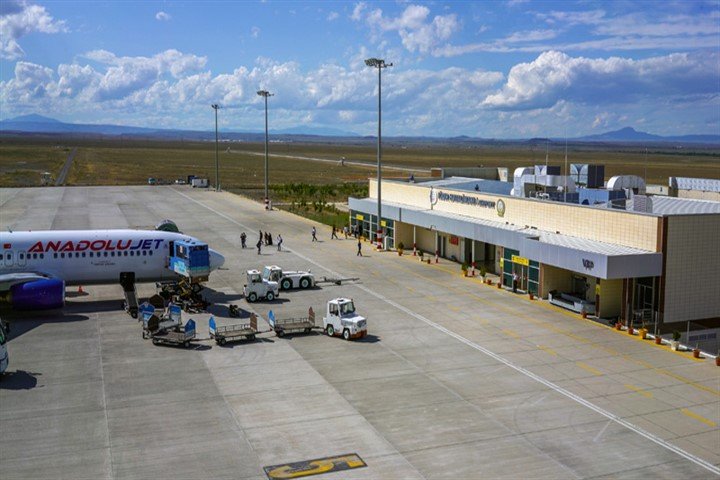 